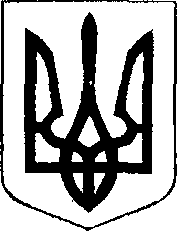                                                  У К Р А Ї Н А            Жовківська міська рада      проект	2-а сесія VIІІ-го демократичного скликання 				         РІШЕННЯВід    07.12. 2020р.    № ______ Про  внесення  змін  в рішення  Жовківської міської  ради № 7 від  08.10.2020року  « Про продаж у власність на земельних торгах (аукціоні) земельної ділянки для будівництва та обслуговування будівель торгівлі, за адресою: м. Жовква, вул. Я.Мудрого. З метою продажу земельної ділянки на земельних торгах, відповідно до ст. 26 Закону України «Про місцеве самоврядування в Україні» та ч. 30 ст. 137 Земельного кодексу України, Жовківська міська радаВ И Р І Ш И Л А:1. Внести в рішення Жовківської міської ради № 7 від  08.10.2020року  «Про продаж у власність на земельних торгах (аукціоні) земельної ділянки для будівництва та обслуговування будівель торгівлі, за адресою: м. Жовква, вул. Я.Мудрого,  наступні зміни:- пункт 7 викласти в наступній редакції: «Жовківського міського голову уповноважити представляти Жовківську міську раду на земельному аукціоні з правом підписання усіх документів аукціону та укласти з переможцем аукціону договір купівлі-продажу земельної ділянки»;- пункти 9, 9.1 та 9.2 виключити;- пункт 10 вважати пунктом 9, а пункт 11 вважати пунктом 10.2.Контроль за виконанням даного рішення покласти на постійну депутатську комісію з питань земельних відносин, земельного кадастру, планування території, будівництва, архітектури, охорони пам’яток, історичного середовища, природокористування та охорони довкілля  ( голова комісії Креховець З.М.).Міський голова						Олег Вольський